计算机网络1、不同的文本格式有不同的特点和应用，大多数Web网页使用的格式是________。A、rtf格式 	B、html格式 	C、docx格式 	    D、txt格式 2、在ATM柜员机取款时，使用银行卡加口令进行身份认证，这种做法称为"双因素认证"，安全性较高。正确3、目前广泛使用的交换式以太网，采用的是 _______型拓扑结构。星4、下列网络应用中,采用对等模式工作的是________.A、网上邻居         B、Web信息服务 	C、打印服务      D、FTP文件服务 5、使用域名访问因特网上的信息资源时，由网络中特定的服务器将域名翻译成IP地址，该服务器的英文缩写为________。A、TCP     B、DNS    C、IP    D、BBS 6、下面关于ADSL接入技术的说法中，错误的是________。A、ADSL使用普通电话线作为传输介质，能够提供8Mbps的下载速率和1Mbps的上传速率 B、ADSL接入需要使用专门的ADSL MODEM设备 C、ADSL的含义是非对称数字用户线 D、ADSL在上网时不能使用电话 7、下列有关分组交换网中存储转发工作模式的叙述中，错误的是________。A、存储转发技术能使数据包以传输线路允许的最快速度在网络中传送 B、采用存储转发技术使分组交换机能处理同时到达的多个数据包 C、存储转发不能解决数据传输时发生冲突的情况 D、分组交换机的每个端口每发送完一个包才从缓冲区中提取下一个数据包进行发送 8、为了接入无线局域网，PC机中必须安装有________设备。A、无线网卡      B、无线鼠标 	C、无线HUB     D、无线网桥 9、以下关于IP地址的叙述中，错误的是________。A、IPv4规定的IP地址快要用完了，取而代之的将是64位的IPv5 B、正在上网（online）的每一台计算机都有一个IP地址 C、IP地址是计算机的逻辑地址，每台计算机还有各自的物理地址 D、现在广泛使用的IPv4协议规定IP地址使用32个二进位表示 10、计算机病毒是一种对计算机系统具有破坏性的________。A、生物病毒       B、操作系统 	     C、计算机程序    D、杂乱无章的数据 11、下列哪一个是正确的电子邮件地址？________。A、ftp.ccc.gov        B、www.zdxy.cn 	   C、202.204.116.4      D、chengkang@gmail.com 12、搜索引擎现在是Web最热门的应用之一，它能帮助人们在WWW中查找信息，目前国际上广泛使用的可以支持多国语言的搜索引擎是_____。谷歌13、计算机上网时，可以一边浏览网页一边在线欣赏音乐，还可以下载软件。这时，连接计算机的双绞线采用时分多路复用技术同时传输着多路信息。正确14、假设IP地址为202.119.24.5，为了计算出它的网络号，下面_________ 最有可能用作其子网掩码。A、255.255.0.0 	B、255.255.255.0 		C、255.255.255.255 		D、255.0.0.0 15、路由器（Router）用于异构网络的互连，它跨接在几个不同的网络之中，所以它需要使用的IP地址个数为________。A．2             B．3 	C．所连接的物理网络的数目 	    D．1 16、下列关于利用ADSL和无线路由器组建家庭无线局域网的叙述中，正确的是__________。A．登录无线局域网的PC机，可通过密码进行身份认证 B．无线接入局域网的PC机无需使用任何IP地址 C．无线路由器无需进行任何设置 D．无线接入局域网的PC机无需任何网卡 17、单位用户和家庭用户可以选择多种方式接入因特网，下列有关因特网接入技术的叙述中，错误的是_____。A．不论用哪种方式接入因特网，都需要因特网服务提供商（ISP）提供服务 B．家庭用户可以选择电话线、有线电视电缆等不同的传输介质及相关技术接入因特网 C．家庭用户目前还不可以通过无线方式接入因特网 D．单位用户可以经过局域网而接入因特网 18、下列有关FTP服务器的叙述，错误的是________。A．用户可以通过FTP搜索引擎找到拥有相关资源的FTP站点 B．FTP服务器必须运行FTP服务器软件 C．使用FTP进行文件传输时，用户只能传输单个文件，不能传输整个一个文件夹 D．FTP服务器可以与Web服务器、邮件服务器等使用同一台计算机实现 19、在网络中为其它计算机提供共享硬盘、共享打印机及电子邮件服务等功能的计算机称为________。A．网络拓扑结构 	B．网络协议    C．网络服务器 	D．网络终端 20、网上在线视频播放，采用__________技术可以减轻视频服务器负担。A．优化本地操作系统设置 	B．提高本地网络带宽 C．P2P技术实现多点下载 	D．边下载边播放的流媒体 21、数字签名在电子政务、电子商务等领域中应用越来越普遍，我国法律规定，它与手写签名或盖章具有同等的。正确22、由于计算机网络应用的普及，现在几乎每台计算机都有网卡，但实际上我们看不到网卡的实体，因为网卡的功能均已集成在________中了。所谓网卡，多数只是逻辑上的一个名称而已。芯片组23、下列有关因特网防火墙的叙述中，错误的是________。A、因特网防火墙可以是一种硬件设备 B、因特网防火墙可以由软件来实现 C、因特网防火墙也可以集成在路由器中 D、Windows XP操作系统不带有软件防火墙功能24、利用蓝牙技术，实现智能设备之间近距离的通信，但一般不应用在______之间。A、笔记本电脑和无线路由器 	B、手机和耳机 C、笔记本电脑和手机 	D、手机与手机 25、下面关于IP地址与域名之间关系的叙述中，正确的是________。A、一个合法的IP地址可以同时提供给多台主机使用 B、Internet中的一台主机上网时必须有一个IP地址 C、IP地址与主机域名是一一对应的 D、Internet中的一台主机只能有一个域名 26、通过有线电视系统接入因特网时需使用电缆调制解调（Cable MODEM）技术，以下叙述中，错误的是______。A、能提供语音、数据、图像传输等多种业务 B、收看电视时不能上网 C、采用同轴电缆和光纤作为传输介质 D、楼层内同一连接段中多个用户的信号都在同一电缆上传输 27、数字签名主要目的是鉴别消息来源的真伪，它不能发觉消息在传输过程中是否被篡改。正确28、接入局域网的每台计算机都必须安装________。A、网络接口卡 	B、声卡 	C、调制解调器 	D、视频卡 29、在使用分组交换技术的数字通信网中，数据以 _______ 为单位进行传输和交换。A、文件 	B、字节    	C、记录    	D、数据包(分组) 30、从概念上讲，WWW网是按C/S模式工作的，客户计算机必须安装的软件称为______，例如微软公司的IE，Mozilla公司的Firefox等。浏览器31、下面关于计算机网络协议的叙述中，错误的是________。A、网络协议是计算机网络不可缺少的组成部分 B、网络中进行通信的计算机必须共同遵守统一的网络通信协议 C、协议全部由操作系统实现，应用软件与协议无关 D、计算机网络的结构是分层的，每一层都有相应的协议 32、使用口令（密码）进行身份认证时，由于只有自己知道，他人无从得知，因此不会发生任何安全问题。错误33、“木马”病毒可通过多种渠道进行传播，以下操作中一般不会感染“木马”病毒的是_________ 。A.下载和安装来历不明的软件 	B.打开邮件的附件 C.安装生产厂家提供的设备驱动程序 	D.打开QQ即时传输的文件 34、浏览器可以下载安装一些____程序，以扩展浏览器的功能，例如播放flash动画或某种特定格式的视频等。插件35、下列网络协议中，不用于收发电子邮件的是______。A.SMTP 	B.FTP              C.POP3  	    D.IMAP 36、计算机网络互联采用的交换技术大多是________。A.报文交换 	B.自定义交换 	C.分组交换 	    D.电路交换37、以太网中需要传输的数据必须预先组织成若干帧，每一数据帧的格式如下所示，其中"？"表示的是___。目的计算机MAC地址插图: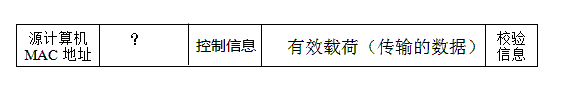 38、在构建计算机局域网时，若将所有计算机均直接连接到同一条通信传输线路上，这种局域网的拓扑结构属于____。A.网状结构            B.总线结构         C.星型结构           D.环型结构 39、在利用ADSL和无线路由器组建的家庭无线局域网叙述中，下列错误的是_______。A.接入点的无线信号可穿透墙体与无线工作站相连 B.无线工作站可检测到邻居家中的无线接入点 C.ADSL Modem是无线接入点 D.无线路由器是无线接入点 40、下列有关网络对等工作模式的叙述中，正确的是________。A.对等工作模式的网络中的每台计算机要么是服务器，要么是客户机，角色是固定的 B.对等工作模式的网络中可以没有专门的硬件服务器，也可以不需要网络管理员 C.电子邮件服务是因特网上对等工作模式的典型实例 D.对等工作模式适用于大型网络，安全性较高41、下列应用软件中，________属于网络通信软件。A.Word 	B.Outlook Express     	C.Acrobat     	D.Excel 42、组建无线局域网，需要硬件和软件，以下______不是必须的。A.无线网卡 	B.无线鼠标 	C.无线接入点（AP） 	D.无线通讯协议 43、以下是有关IPv4中IP地址格式的叙述，其中错误的是________。A.标准的C类IP地址的主机号共8位 B.IP地址用64个二进位表示 C.IP地址由网络号和主机号两部分组成 D.IP地址有A类、B类、C类等不同类型之分 44、无线网卡产品形式有多种，通常没有下列______的产品形式。A、 PS/2无线网卡 	B、USB无线网卡     C、PCI无线网卡 	   D、集成无线网卡 45、下列哪一个是正确的电子邮件地址________。A、http://www.263.net 	  B、202.204.120.22 C、wzz@263.net 	D、北京大学123信箱 46、在分组交换机转发表中，选择哪个端口输出与________有关。A.包（分组）的源地址和目的地地址 	B.包（分组）的目的地地址 C.包（分组）的路径 	D.包（分组）的源地址 47、用户使用ADSL接入互联网时，需要通过一个ADSL Modem连接到计算机，它一般连接到计算机的_______。A.以太网卡的RJ45插口     B.USB口    	C.打印口    	 D.串行口 48、计算机病毒具有破坏作用，它能直接破坏的对象通常不包括________。A.数据 	B.操作系统 	C.键盘和鼠标      	D.程序 49、因特网中的每台路由器中都有路由表，下面有关路由表的叙述中，错误的是________。A、路由表中存放的是路由信息，即"到哪里去该从哪个出口走"的信息 B、路由表用来表示目的地IP地址与输出端口的关系 C、路由表是IP包到达目的地所必须的 D、路由表内容是固定不变的，因此可通过硬件实现 50、在网上进行银行卡支付时，常常在屏幕上弹出一个动态"软键盘"，让用户输入银行帐户密码，其最主要的目的是___________ 。A、提高软件的运行速度 	B、方便用户操作 C、为了查杀“木马”病毒 	D、防止"木马"盗取用户输入的信息 51、下面是关于 Internet中传输电子邮件的叙述，其中正确的是________ 。A、电子邮件一旦发出，对方立即就能收到 B、带有附件的电子邮件将作为2个数据包传输到目的地 C、邮件的数据量很大时，会组织成若干个数据包，到达目的地后再将它们重新组装成原来的电子邮件 D、同一电子邮件中的数据都通过同一条物理信道传输到目的地 52 、微软公司在Windows XP系统中安装的Web浏览器软件名称是_______。Internet Explorer53、下列关于3G上网的叙述中，错误的是________。A、我国3G上网有三种技术标准，各自使用专门的上网卡，相互并不兼容 B、3G上网比WLAN的速度快 C、3G上网的覆盖范围较WLAN大得多 D、3G上网属于无线接入方式54、由于无线网络采用无线信道传输数据，所以更要考虑传输过程中的安全问题。正确55、转发表是分组交换网中交换机工作的依据，一台交换机要把接收到的数据包正确地传输到目的地，它必须获取数据包中的________。A.目的地地址 	B.源地址和目的地地址 C.源地址、目的地地址和上一个交换机地址 	D.源地址 56、以太网中计算机之间传输数据时，网卡以________为单位进行数据传输。A.记录 	B.信元 	C.文件    	D.帧 57、图中安放防火墙比较有效的位置是__________。插图: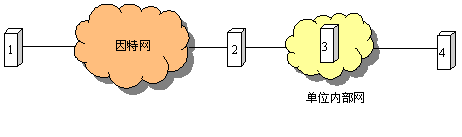 A.3 	B.1 	C.4         	D.2 58、某局域网通过一个路由器接入因特网，若局域网的网络号为202.29.151.0，那么连接此局域网的路由器端口的IP地址只能选择下面4个IP地址中的_________。A.202.29.1.0 	B.202.29.151.0 	C.202.29.1.1 	    D.202.29.151.1 59、网页是一种超文本文件，下面有关超文本的叙述中，正确的是__________。A、相互链接的网页不能分布在不同的Web服务器中 B、网页既可以是丰富格式文本，也可以是纯文本 C、网页之间的关系是线性的、有顺序的 D、网页的内容不仅可以是文字，也可以是图形、图像和声音 60 、每块以太网卡都有一个用48个二进位表示的全球唯一的MAC地址，网卡安装在哪台计算机上，其MAC地址就成为该台计算机的______地址。物理61、Internet上有许多应用，其中特别适合用来进行远程文件操作（如复制、移动、更名、创建、删除等）的一种服务是________。A、Email 	B、Telnet 	  C、WWW 	        D、FTP 62、给局域网分类的方法很多，下列__________是按拓扑结构分类的。A、以太网和FDDI网 	B、有线网和无线网 C、高速网和低速网 	D、星型网和总线网 63、下列关于"木马"病毒的叙述中，错误的是____________。A、"木马"运行时会占用系统的CPU和内存等资源 B、不用来收发电子邮件的电脑，不会感染"木马"病毒 C、"木马"运行时可以截获键盘输入的口令、帐号等机密信息 D、"木马"运行时比较隐蔽，一般不会在任务栏上显示出来 64、目前大多数以太网使用的传输介质是_____和光纤。双绞线65、计算机网络有客户/服务器和对等模式两种工作模式。下列有关网络工作模式的叙述中，错误的是______。A、因特网“BT”下载服务采用对等工作模式，其特点是“下载的请求越多、下载速度越快” B、Windows XP操作系统中的"网上邻居"是按对等模式工作的 C、两种工作模式均要求计算机网络的拓扑结构必须为总线型结构 D、在客户/服务器模式中通常选用一些性能较高的计算机作为服务器 66、单纯采用令牌（如校园一卡通、公交卡等）进行身份认证，缺点是丢失令牌将导致他人能轻易进行假冒和欺骗。正确67、以下关于IP协议的叙述中，错误的是________。A、现在广泛使用的IP协议是第6版（IPv6） B、IP协议规定了在网络中传输的数据包的统一格式 C、IP属于TCP/IP协议中的网络互连层协议 D、IP协议还规定了网络中的计算机如何统一进行编址 68、E-Mail的邮件地址必须遵循一定的规则，以下规则中，正确的是________。A、邮件地址只能由英文字母组成，不能出现数字 B、邮件地址中允许出现中文 C、邮件地址不能有空格 D、邮件地址首字符必须为英文字母 69、在数字通信系统中，信道带宽与所使用的传输介质和传输距离密切相关，与采用何种多路复用及调制解调技术无关。错误70、利用ADSL组建家庭无线局域网接入因特网，不需要________硬件。A、带路由功能的无线交换机（无线路由器） B、无线交换机与笔记本电脑连接的网线 C、 ADSL Modem与无线交换机连接的网线 D、ADSL Modem 71 、从概念上讲，WWW网是按C/S模式工作的，客户计算机必须安装的软件称为________，例如微软公司的IE，Mozilla公司的Firefox等。浏览器72、下列关于计算机局域网资源共享的叙述中，正确的是________。A．即使与因特网没有连接，局域网中的计算机也可以进行网上银行支付 B．无线局域网对资源共享的限制比有线局域网小得多 C．相同工作组中的计算机可以无条件地访问彼此的所有文件 D．通过Windows的"网上邻居"功能，相同工作组中的计算机可以相互共享软硬件资源 73、网上银行和电子商务等交易过程中，网络所传输的交易数据（如汇款金额、账号等）通常是经过加密处理的。正确74、在WWW上进行信息检索的工具有两种，一种是主题目录，另一种是_____。搜索引擎75、下面关于分组交换机和转发表的说法中，错误的是________。A、交换机的端口有的连接计算机，有的连接其它交换机 B、每个交换机均有转发表，用于确定收到的数据包从哪一个端口转发出去 C、分组交换网中的交换机称为分组交换机或包交换机 D、交换机中转发表的路由信息是固定不变的 76、路由器的主要功能是________。A、放大传输信号，实现远距离数据传输 	      B、将多个异构或同构的物理网络进行互连 C、用于传输层及以上各层的协议转换 	D、将有线网络与无线网络进行互连 77、使用Outlook Express发送电子邮件时，如果要对方确信不是他人假冒发送的，可以采用数字签名的方式进行发送。正确78、在利用ADSL和无线路由器组建无线局域网时，下列关于无线路由器（交换机）设置的叙述中，错误的是___。A、必须设置ADSL上网帐号和口令 		B、必须设置上网方式为ADSL虚拟拨号 C、必须设置无线接入的PC机获取IP地址的方式 	D、必须设置无线上网的有效登录密码 79、下列网络应用中,采用C/S模式工作的是________.A、Skype网络电话 	B、BT下载 		C、迅雷下载 	      D、电子邮件 80、下列关于无线接入因特网方式的叙述中，错误的是____________。A、采用4G移动电话上网较3G移动电话快得多 B、目前采用4G移动电话上网的费用还比较高 C、采用无线局域网接入方式，可以在任何地方接入因特网 D、采用移动电话网接入，只要有手机信号的地方，就可以上网 81、某个网页的URL为http://zhidao.baidu.com/question/76024285.html，该网页所在的Web服务器的域名是______。zhidao.baidu.com82、在以太网中，如果要求连接在网络中的每一台计算机各自独享一定的带宽，则应选择来______组网。交换机83、用户开机后，在未进行任何操作时，发现本地计算机正在上传数据，不可能的原因是_____。A、上传本机已下载的"病毒库" 	            B、上传本机已下载的视频数据 C、上传本机主板上BIOS ROM中的程序代码 	  D、本地计算机感染病毒，上传本地计算机的敏感信息 84、采用波分多路复用技术时，光纤中只允许一种波长的光波进行传递。错误85、网卡（包括集成网卡）是计算机连网的必要设备之一，以下关于网卡的叙述中，错误的是______。A、网卡借助于网线（或无线电波）与网络连接 B、一台计算机中只能有一块网卡 C、不同类型的局域网其网卡不同，通常不能交换使用 D、局域网中的每台计算机中都必须有网卡 86、主机域名WWW.JH.ZJ.CN由四个子域组成，其中最高层的子域是________。A、JH 	B、WWW 	C、ZJ    	    D、CN 35、采用分组交换技术传输数据时，________不是分组交换机的任务。A、将包送到交换机相应端口的缓冲区中排队 	B、检查包中传输的数据内容 C、检查包的目的地地址 	D、从缓冲区中提取下一个包进行发送88、以下不属于计算机病毒特点的是________。A.、可预测性 	B、破坏性 	C、隐蔽性 	  D、潜伏性 89、假设192.168.0.1是某个IP地址的"点分十进制"表示，则该IP地址的二进制表示中最高3位一定是_____。A、100 	B、011     	C、101 	      D、110 90、文本检索是将文本按一定的方式进行组织、存储、管理，并根据用户的要求查找所需文本的技术和应用，包括关键词检索和检索，例如百度搜索引擎就提供这些功能进行网页的检索。正确91、许多计算机应用系统都设计成基于计算机网络的客户/服务器工作模式。巨型机、大型机和小型机一般都作为系统的服务器使用，个人计算机一般作为客户机。正确92、在广域网中，每台交换机都必须有一张________表，用来给出目的地址和输出端口的关系。A、线性表 	B、转发表   	C、FAT表 	   D、目录表 93 、下列有关文件传输FTP的叙述中，正确的是________。A、使用FTP服务每次只可以传输一个文件 B、FTP程序不允许用户在FTP服务器上创建新文件夹 C、使用IE浏览器不能启动FTP服务 D、用户可以从（向）FTP服务器下载（上传）文件或文件夹 94、下面关于因特网服务提供商（ISP）的叙述中，错误的是_______。A、家庭计算机用户在江苏电信或江苏移动开户后，就可分配一个固定的IP地址进行上网 B、因特网已经逐渐形成了基于ISP的多层次结构，最外层的ISP又称为本地ISP C、ISP通常拥有自己的通信线路和许多IP地址，用户计算机的IP地址是由ISP分配的 D、ISP指的是向个人、企业、政府机构等提供因特网接入服务的公司95、ADSL是现在比较流行的一种接入因特网的技术，关于ADSL的叙述中正确的是________。A、上网时无法打电话 		B、只允许1台计算机在线，使用交换机也不支持多台计算机同时上网 C、传输速率高达1Gb/s 		D、下行流传输速率高于上行流 96、使用IP协议进行通信时，必须采用统一格式的IP数据报传输数据。下列有关IP数据报的叙述中，错误的是________。A．IP数据报与各种物理网络数据帧格式无关 		B．IP数据报的大小固定为53字节 C．IP数据报包括头部和数据区两个部分 	            D．IP数据报格式由IP协议规定 97、计算机局域网按拓扑结构进行分类，可分为环型、星型和________型等。A. 总线 	B. 以太 	C. 电路交换 	        D. TCP/IP 98、以太网中的每台计算机必须安装有网卡，用于发送和接收数据。大多数情况下网卡通过_______线把计算机连接到网络。双绞线99、下列关于域名的叙述中，错误的是_______________。A.域名是IP地址的一种符号表示 B.把域名翻译成IP地址的软件称为域名系统(DNS) C.运行域名系统(DNS)的主机叫做域名服务器，每个校园网至少有一个域名服务器 D.上网的每台计算机都有一个IP地址，所以也有一个各自的域名 100、在浏览器中输入的网址（URL）为http://www.people.com.cn/ ，则屏幕上显示的网页一定是该网站的_____。主页101、用户开机后，在未进行任何操作时，发现本地计算机正在下载数据，不可能的原因是_____。A、下载操作系统的最新更新 	B、下载上次未完成下载的视频数据 C、下载并更新"病毒库" 	D、下载上次未完成下载的网页 102、假设IP地址为62.26.1.254，为了计算出该IP地址的网络号，需要使用________ 与该地址进行逻辑乘操作。A．DHCP 	B．网关地址 	C．域名 	  D．子网掩码103、下关于计算机局域网资源共享的叙述中，正确的是________。A、无线局域网对资源共享的限制比有线局域网小得多 B、相同工作组中的计算机可以无条件地访问彼此的所有文件 C、通过Windows的"网上邻居"功能，相同工作组中的计算机可以相互共享软硬件资源 D、即使与因特网没有连接，局域网中的计算机也可以进行网上银行支付